Erasmus+ programos projektas „Atverkime duris neformaliam ugdymui“Sustabdykime judesįNeformalaus ugdymo metodų gerosios patirties pavyzdys 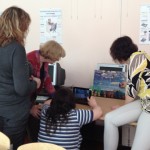 Tikslinė grupė:  įvairių dalykų mokytojaiDalyvių skaičius: 8Veiklos tipas: praktinis užsiėmimasTrukmė: 90 min.Tikslas: Skatinti mokytojus naudoti neformalaus ugdymo metodus pamokose, supažindinti  juos su „Stop Motion“ technologija ir parodyti, kaip šį metodą galima panaudoti įvairių dalykų pamokose.Vieta: gimnazijos kompiuterių klasėMetodai: darbas grupėje, pavyzdžių peržiūra ir analizė, praktinė veikla, minčių lietusPriemonės:  fotoaparatas, kompiuteris su instaliuota Movie Maker programa,  projektorius, paveikslėliai fonui, Lego konstruktorių rinkiniai.Veikla:Įvairių filmukų, sukurtų naudojant Stop Motion programą, peržiūra.Aptariamos Stop Motion programos strategijos ir technikos.Supažindinama su Movie Maker programa, jos  įrankiais, kadro sąvoka.Išdalinama padalomoji medžiaga apie darbą su Movie Maker programa. Nustatomas kadrų kiekis filmui – 20.Dalyviai susiskirsto į grupes. Naudodami minčių lietaus metodą, sukuria siužetą filmui. Pasirenkami  filmo personažai (iš Lego rinkinių) ir paveikslai fonui.Fotografuojami kadrai.Nuotraukos perkeliamos į kompiuter,  naudodami Movie Maker programą, dalyviai kuria filmą, parenka muziką.Vyksta filmų peržiūra ir aptarimas.Refleksija ir įsivertinimas.Rezultatas. Mokytojai išmoko naudoti Stop Motion technologiją, sukūrė filmukus.Poveikis. Nors kai kuriems mokytojams tai buvo iššūkis,  Stop Motion metodas patiko, buvo įdomu. Jie teigė, kad šis metodas skatina kūrybiškumą ir norą naudoti daugiau neformalių metodų pamokose .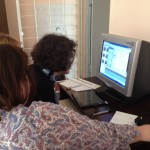 